Peke Waihanga Artificial Limb Service: Contribution to Address Cost PressuresHon Carmel Sepuloni, Minister for Social Development and EmploymentThese documents have been proactively released. 26 October 2022, Cabinet paper – Peke Waihanga Artificial Limb Service: Contribution to Address Cost Pressures 26 October 2022, Cabinet Social Wellbeing Committee Minute SWC-22-MIN-0186, Cabinet Office.This Cabinet paper requested $5.095 million for the Peke Waihanga Artificial Limb Service, enabling unforeseen and urgent critical cost pressures to be addressed. The paper was submitted ‘out of cycle’ (outside the usual budget process) - noting that Peke Waihanga were unable to address these cost pressures from cash reserves, reprioritisation or fee increases, and that they were also unable to defer these cost pressures until the next budget cycle.  Some parts of this information release would not be appropriate to release and, if requested, would be withheld under the Official Information Act 1982 (the Act). Where this is the case, the relevant sections of the Act that would apply have been identified. Where information has been withheld, no public interest has been identified that would outweigh the reasons for withholding it. This is the key to the redaction codes used for this release:Section 9(2)(b)(ii) - to protect the commercial position of the supplier of the informationSection 9(2)(f)(iv) - the confidentiality of advice under active considerationSection 9(2)(g)(i) - to maintain the effective conduct of public affairs through the free and frank expression of opinion.© Crown Copyright, Creative Commons Attribution 4.0 International (CC BY 4.0)Search Tags: Peke Waihanga, Artificial Limb Service, funding, cost pressure, COVID-19CoversheetCoversheet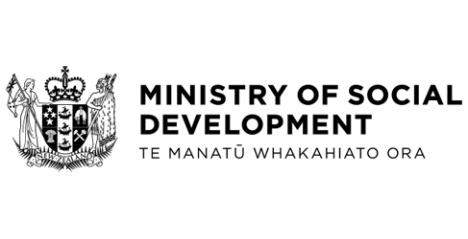 